page couverture avant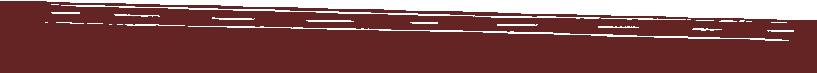 page couverture arrière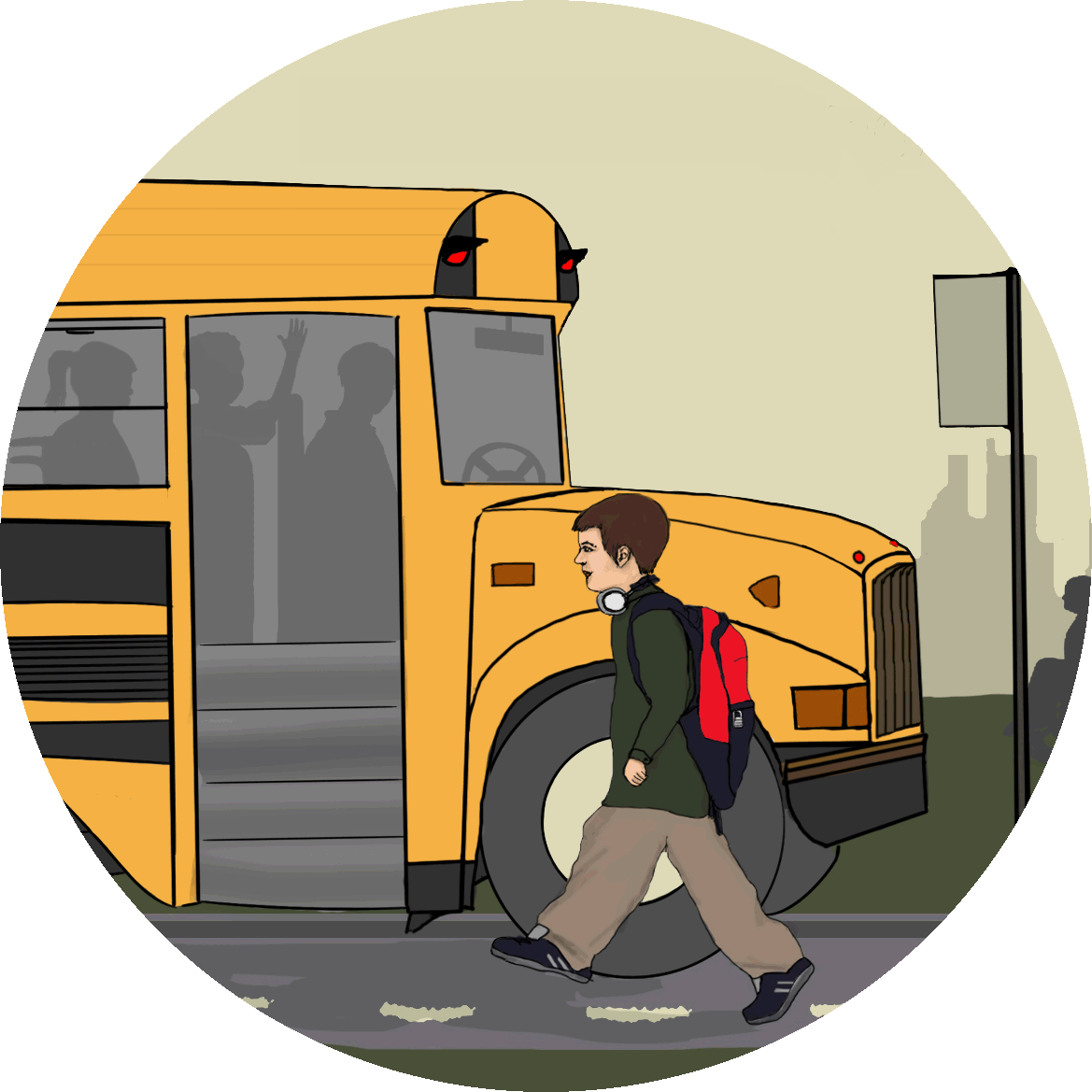 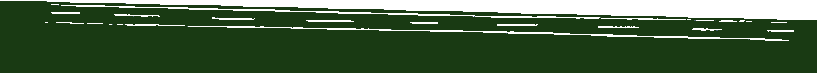 Mon carnet d’adresses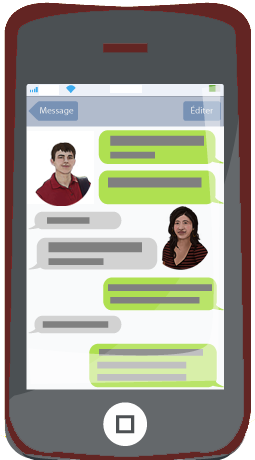 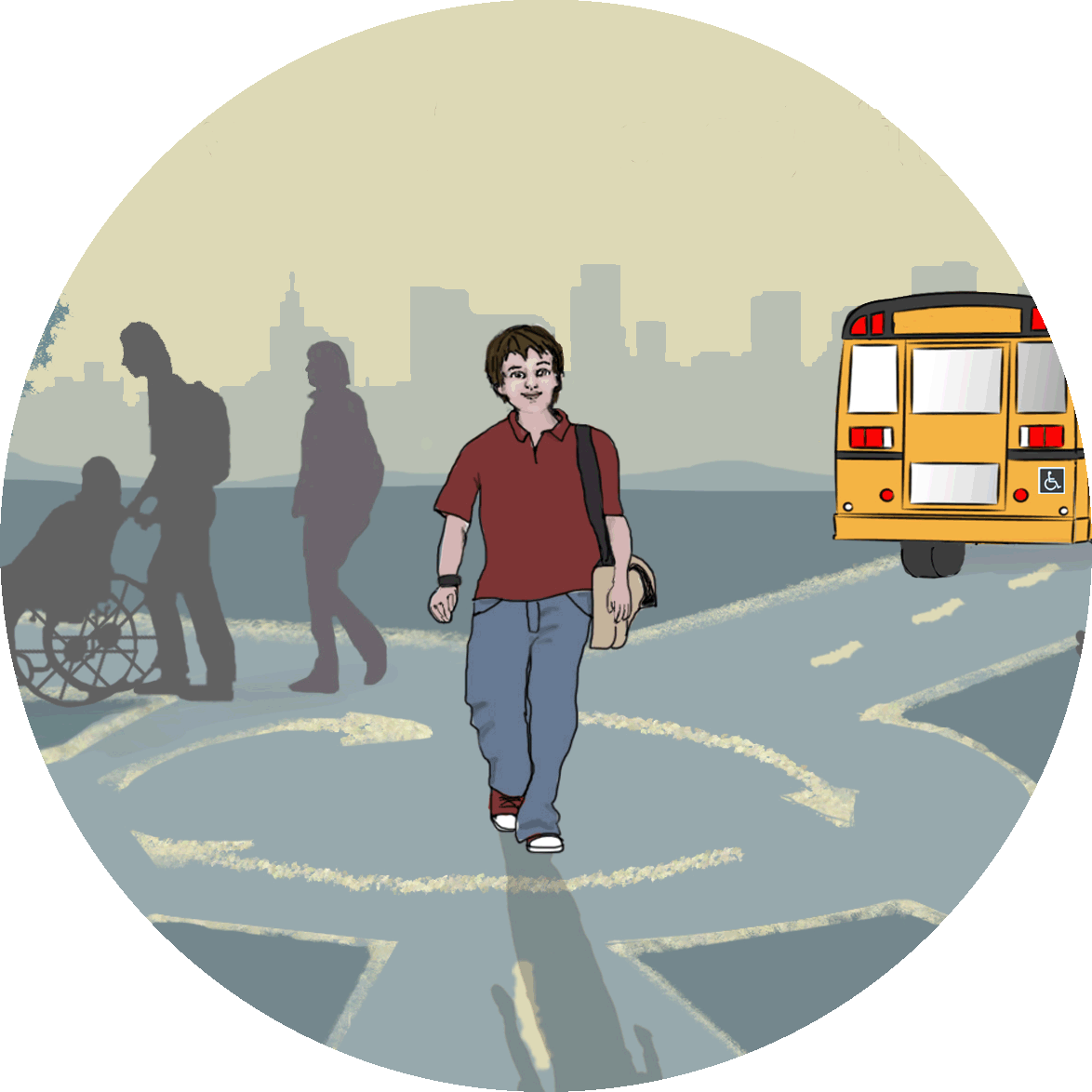 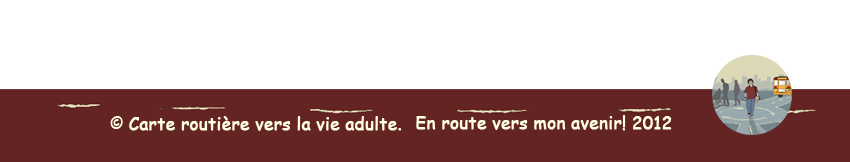 Ce carnet appartient àS.V.PSi tu le trouves,écris-moi ou appelle-moi au numéro qui apparaît sur cette page.Merci !Ce carnet appartient àS.V.PSi tu le trouves,écris-moi ou appelle-moi au numéro qui apparaît sur cette page.Merci !Liens